MOÇÃO Nº 179/2019Manifesta apelo ao Excelentíssimo Senhor Prefeito Municipal para construção de calçada, junto ao passeio público na extensão da Rua do Ósmio, defronte ao Vic Center, no bairro Mollon, neste município.         , Senhor Presidente,Senhores Vereadores, CONSIDERANDO que vários munícipes procuraram por este vereador, relatando a situação da necessidade da construção de calçada junto ao passeio público, uma vez que como o local serve de passagem de pedestres em dias de chuva a grama fica escorregadia;  CONSIDERANDO que a reivindicação da população para com este vereador se deve pelo fato de que em vários trechos há deformações de relevo, e até mesmo buracos, e como na extensão do passeio público há gramas nos dias de chuva ocorre empossamento de água, o que dificulta ainda mais a passagem de pedestres pelo local; 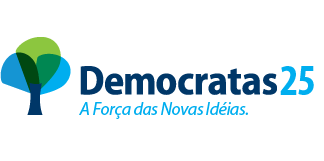 . CONSIDERANDO que, além do incômodo a atual situação traz riscos de acidentes aos pedestres e, é necessário que seja realizado estudos junto ao setor competente quanto à possibilidade de construção de calçada na extensão da Rua do Ósmio, defronte ao Vic Center;CONSIDERANDO por fim, que tal solicitação já foi objeto de moção protocolada nesta Casa de Leis sob o número 131/2018 de 09/02/2018, porém sem atendimento até a presente data. Ante o exposto e nos termos do Capítulo IV do Título V do Regimento Interno desta Casa de Leis, a CÂMARA MUNICIPAL DE SANTA BÁRBARA D’OESTE, ESTADO DE SÃO PAULO, apela ao Poder Executivo Municipal para instalação de redutor de velocidade (LOMBOFAIXA) e um Semáforo para pedestre, na Rua do Ósmio, defronte ao Vic Center, no bairro Mollon neste município.Plenário “Dr. Tancredo Neves”, em 06 de março de 2.019.JESUS VENDEDOR-Vereador - 